Технический райдер площадки (Новосибирск, «Первый театр» ул. Ленина,24)Параметры и особенности сценической площадкиРис. Форма и габариты площадки 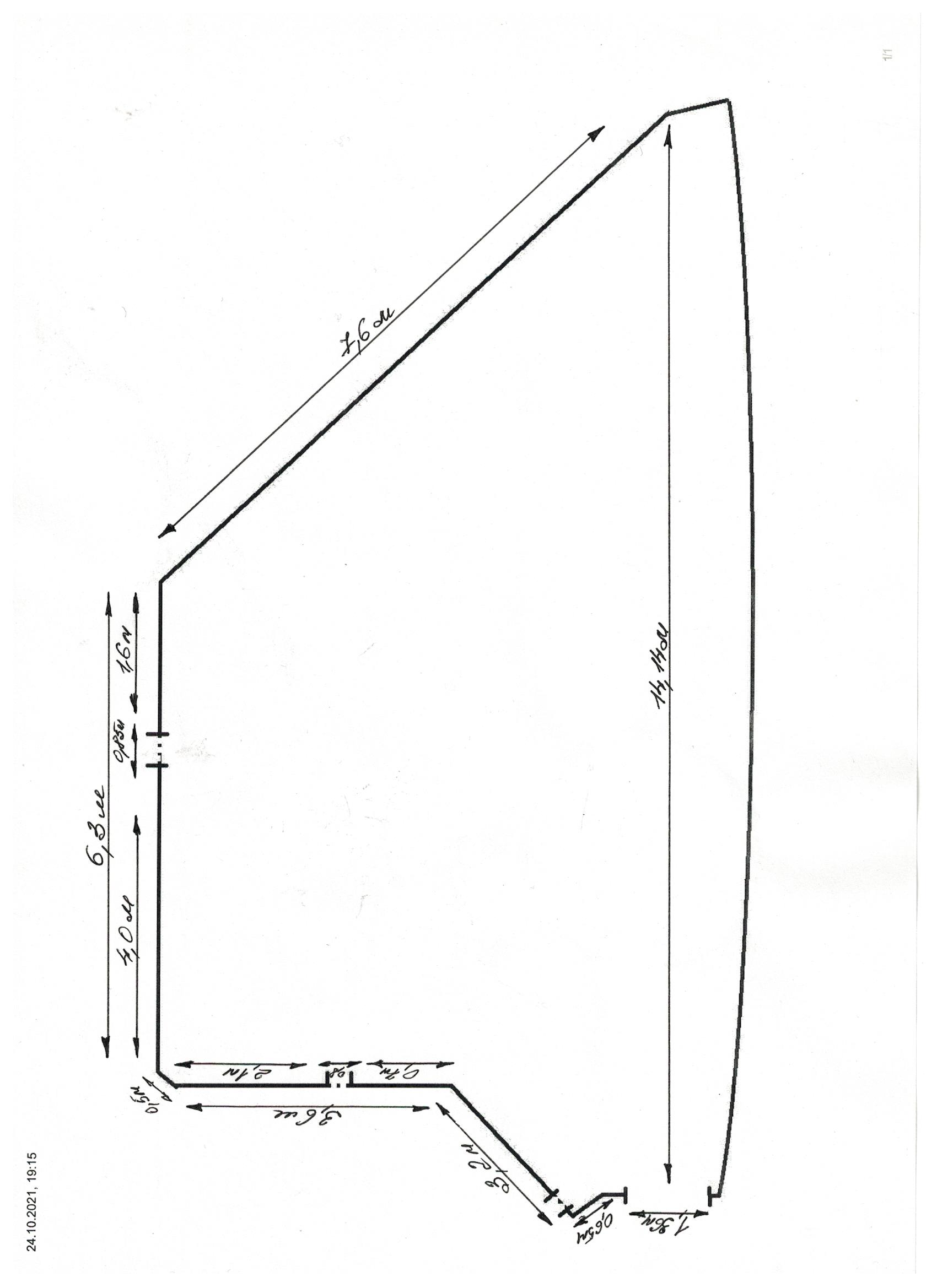 Высота потолка: высота от потолка до пола – 3,38 м., от балки до пола – 2,89м., от штанкетной решётки до пола – 3,00м.Одежда сцены: чёрный кабинет – полное закрытие вдоль стен сценической площадки ,2 боковые кулисы, груза металлические – 7 шт,груза мягкие(мешки – 7кг) -7шт.Помещения сцены:- гримёрная комната малая (слева)- тех.помещение (вент. Камера)-может быть использовано ,как 2ой (центральный) выход на сцену- рубка техников(свет+звук) – в крайнем правом углу зрительного залаПомещения театра:- 2 туалетные комнаты- буфет - гостиная – фойе- гардероб (напротив буфета)- большая актёрская комната (гримёрные столы с зеркалами и подсветкой)! Разгрузка декораций может осуществляться только через служебный вход(с обратной стороны здания).Заезд по пр.Димитрова.Хранение декораций до монтажа возможно на площадке служебной лестницы, в служебном коридоре, не загромождая проход!Светотехническая оснащённостьЗвуковая оснащённость-Ноутбук Apple MacBook Pro 15&quot; Core i7 2,6 ГГц, 16 ГБ, 512 ГБ SSD, Radeon Proдля воспроизведения фонограмм и звуковых эффектов 1 шт- Головная радиосистема Sennheiser EW 100 G4 8 шт- Головная радиосистема Sennheiser EW 100 G3 8 шт      - HSP 4-EW-3 микрофон с оголовьем Sennheiser  4 шт      - HSP 4-EW-4 микрофон с оголовьем Sennheiser  4 шт             - MKE 1-EW микрофоны петличные 8 шт             - Invotone SNX 83 – мультикор 2 шт             - USB интерфейс FOCUSRITE CLARETT 2PRE USB 1 шт - Хаб Satechi Aluminum TypeC Pro Hub Adapter для MacBook Pro 1 шт - Цифровая микшерная консоль Yamaha TF-1 1 шт - Стойка микрофонная WD122 4 шт - Антенный сплиттер Sennheiser ASA 214-UHF 2 шт - Пассивная ненаправленная антенна SENNHEISER A 1031-U 2шт - Sennheiser GZL 1019-A1 - BNC-кабель 2 шт - Sennheiser GZL 1019-A10 - BNC-кабель 2 шт - Ручные микрофоны sennheiser (3шт.): 2 третьего поколения, 1 четвертого- Ручной микрофон shure – 1 шт.- 1 стерео линия (сцена): 2 колонки YAMAHA 400 ватт             - 2 стерео линия (зал): 2 колонки X-Line 250 ваттПриборХарактеристикиКолСветовая консольChamsys MQ60Линии управления: 12 
Каналы: 6144 
Световых приборов: до 6144 
До 5000 cue 
Палитры: до 3096 
Группы: до 1000 
Поддержка медиасервера: 50 
Энкодеры: 8 
Фейдеры: 12 
Сетевые порты: 4 
Порт для внешнего монитора: 1 
USB порты: 5 (4 - на задней панели, 1 - на передней панели) 
Аудио вход: 1 канал, 7 частотных полос 
RS232 
MIDI in/out 
Встроенный UPS 
Светодиодная лампа: 1 1Рековый диммер трехфазный 12ch 220v 2000w на канал1Компактный диммер однофазный ADJ 4ch 220v 1500w на канал2DMX сплиттерDMX сплиттер 10Ch1Antari Z-500 PRO FOG GENERATORГенератор дыма, релейный режим1Antari Z-1500 II PRO FOG GENERATORГенератор дыма, диммерный режим1Robe Haze 500 FTГенератор тумана1ADJ Profile 17-50°Прожектор профильный ламповый. Источник света - лампа накаливания750 Вт, температура 3200К.  Zoom 17-503Anzhee FollowSpot 600Прожектор следящего света. Световая пушка Источник света - диод 600Вт1 Dimmer2 Strobe3 Iris4 ColWheel5 Temp1Anzhee Wi-DMX Transmitter CompactКомпактный передатчик беспроводного сигнала Wi-DMX (2,4 ГГц)5American Dj Mega Bar TriСветодиодная панель, 18 светодиодов по 3W, 4 режима работы: авто, звуковая активация, “Master/Slave” и DMX-управление, RGB-синтез цвета, эффект «cтробо». Управление: DMX-512.Mode: 2, 3, 4, 6, 7, 12, 54. Работает в режиме Mode 31 Red2 Green3 Blue4 Dimmer4Kosmos Bar18x18 Mode 11chСветодиодная панель 18 RGBWA- диодов (5в1) по 5 вт каждый.
Звуковая активация, DMX-режим, AUTO.
4-кнопочный LED дисплей на корпусе.
Угол раскрытия луча 25 градусов.8PROсвет par led 18-15z rgbwa+uvMode 10Светодиодный парблайзер. Источник света - светодиод 18 шт по 15 Вт / RGBWA+UV / 15°-60° / моторизированный зум1 Dimmer2 Strobe3 Speed4 Zoom5 Red6 Green7 Blue8 White9 Amber10 UV2Anzhee P18-15zoom Mode 8Светодиодный парблайзер. Источник света - светодиод 18 шт по 15 Вт / RGBWA+UV / 15°-60° / моторизированный зум1 Dimmer2 Red3 Green4 Blue5 White6 Amber7 Int speed8 Zoom3Kosmos parled  6x8 rgbwСветодиодный парблайзер 6 шт. светодиодов по 8 Вт / RGBW1 Red2 Green3 Blue4 White5 Dimmer6 Strobe7 Col mix8 FX10Anzhee Pro Cbet_1950z Патч Acme cm300zrCветодиодный вращающийся прожектор WASH BEAM 19 светодиодов COB по 50 Вт. / RGBW / 6°-62°, 14chУправление: DMX-512.1 Pan2 Pan F3 Tilt4 Tilt F5 P/T Speed6 Control7 Dimmer8 Shutter9 Red10 Green11 Blue12 White13 Col Preset14 Zoom6JB Wash ZoomCветодиодный вращающийся прожектор WASH BEAM 19 светодиодов COB по 50 Вт. / RGBW / 6°-62°, 16chУправление: DMX-512.1 Pan2 Pan F3 Tilt4 Tilt F5 P/T Speed6 Dimmer7 Strobe8 Red9 Green10 Blue11 White12 Zoom13 Mot Sound Sens.14 FX15 Led Sound Sens.16 Reset6Dialighting Led spot 250MH ZoomMode 19 Вращающаяся голова Spot, светодиод 250 Вт.
Изменяемый угол раскрытия луча от 5,5 до 30 градусов.
7 цветов + белый, 7 вращающихся , стеклянных гобо + 1 открыток,
8 статичных гобо + открытая позиция. Призма 8 граней.
Фрост фильтр. Pan 540° Tilt 270°.
Электронный диммер 0-100%, строб.
Управление: DMX512, количество каналов DMX 16,181 Pan2 Pan F3 Tilt4 Tilt F5 P/T Speed6 Dimmer7 Strobe8 Color 9 Color FX10 Gobo Static11 Gobo 212 Rot Gobo13 Focus14 Zoom15 Prism16 Prism Rot17 Frost18 Self Programming4Светодиодный профильный прожектор RGB DLT Profile 7ch 100w1 Dimmer2 R3 G4 B5 whitr6 Strob7 Control2Ламповый прожектор рассеянного света SWTG 1000 adj питание 220v3